Association ça coule de source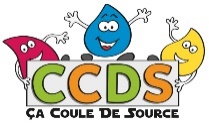 SECTEUR ENFANCE - DOSSIER D'INSCRIPTION 2024ENFANTNOM :	__________________________		Prénom :_________________________Date de naissance : ________________		Poids : _______________	Adresse du mineur : _______________________________________________________________Code postal :____________				Ville :__________________________________Nom, téléphone, adresse du médecin traitant : _______________________________________________________________________________________________________________________________________N° de sécurité sociale auquel le jeune est rattaché : _ /_ _/_ _/_ _/_ _ _/_ _ _/ _ _Pour les 3-6 ans, l’enfant fait-il la sieste ? 	OUI		NONREPRESENTANTS LEGAUX DU MINEURN° allocataire : __________________________        	      CAF		MSA	Quotient Familial : _______________Si MSA, merci de nous faire parvenir l’attestation du Quotient FamilialL'adhésion à l'association est de 20 €, elle est valable jusqu'au 31 décembre de l’année en cours. FACTURATION ET RÈGLEMENTFACTURATION :  				           Représentant 1                       Représentant 2 Accepte de recevoir les factures par mail		OUI				NON	Prélèvement automatique (Joindre un RIB + mandat prélèvement SEPA)	Règlement par chèque	Règlement en espèceNous acceptons également les tickets MSA, chèque ANCV et CESU.AUTORISATION PARENTALE POUR LE MINEURLe responsable légal du mineur :Autorise le mineur à participer à toutes les animations de l’association sous la responsabilité du personnel encadrant………………………………………………………………………………………        OUI	NONAutorise le mineur à rentrer seul ……………………………………………………………………       OUI	NONAutorise le mineur à être transporté par les salariés avec le véhicule de l’association pour les certaines sorties (mini-bus) ……………………………………………………………………………      OUI	NONAutorise l'exploitation de photos ou de films pour l'association :Dans la presse …………………………………………………………………………………….       OUI	NONEn interne (diaporama, affichage…) ……………………………………………………       OUI	NONSur internet (site de l’association, réseaux sociaux...) …………………………       OUI	NONAutorise la direction à faire appel aux services d’urgence en cas de nécessité         OUI	NONAutres personnes autorisées à venir chercher l’enfantFICHE SANITAIRECette rubrique permet de recueillir les informations utiles concernant votre enfant. Si l'enfant nécessite un accueil individualisé, veuillez prendre contact avec le responsable de la structure d'accueil.RENSEIGNEMENTS MEDICAUXL'enfant suit-il un traitement médical ?		OUI 	   NON, précisez :_________________________ALLERGIES / CONTRE-INDICATIONS :Alimentaires :						OUI           NON, précisez : __________________________Médicamenteuses :					OUI           NON, précisez : __________________________Autres (animaux, plantes, pollen…)			OUI         NON, précisez : _________________________Apporter des précisions si besoin (port de lunettes, appareil dentaire/ auditif …) :______________________________________________________________________________________________________________________________________________________________________________VACCINATIONS 						MALADIES    (Se référer au carnet de vaccination situé dans le carnet de santé)        Le jeune a-t-il déjà eu les maladies suivantes ?Envie de participer à la vie de l’asso ?	OUI		NON		Déjà membreSi oui, souhaitez-vous rejoindre une commission ou juste aider ponctuellement pour des événements ?Commission                    Aide ponctuelleVous serez recontacté ultérieurement.Je soussigné(e)……………………………………………………..…, responsable légal de l’enfant, certifie avoir pris connaissance du règlement intérieur de l’accueil de loisirs 3-10 ans (joint à cette fiche) et m’engage à le respecter. Je déclare exact les renseignements portés sur cette fiche.   		Fait à……………………………… le …......../............./...........               SIGNATURE :Représentant légal 1Représentant légal 2NomPrénomLien de parenté AdresseCode postalVille N° fixeN° portableProfession Pro (si besoin)@ MailNom - PrénomN° de téléphoneLien avec l'enfantPrévenir en cas d’urgence si vous n’êtes pas joignable          OUI              NON          OUI              NON          OUI              NON Vaccins obligatoires pour l’accueil de mineursDates des derniers rappelsVaccins recommandésDatesDiphtérieBCGTétanosCoqueluchePoliomyéliteHépatite BRappel tous les 5 ans pour ces vaccins obligatoires pour les enfants.Rappel tous les 5 ans pour ces vaccins obligatoires pour les enfants.Rubéole-Oreillon- RougeoleMALADIESOUINONRUBEOLEVARICELLEANGINERHUMATISME SCARLATINECOQUELUCHEOTITEROUGEOLEOREILLONS